Your recent request for information is replicated below, together with our response.How many police complaints have been filed in the last 12 years in Angus, and how many were accepted and acted upon.To clarify further, this refers to complaints against the police, reported by the public through the various channels according to your complaints process.The Police Scotland Complaints About the Police Standard Operating Procedure (SOP) provides the definition of a ‘complaint’ and outlines how we deal with complaints which you may find helpful.In relation to the period prior to 01/04/2014, the information sought is not held by Police Scotland and section 17 of the Act applies.  By way of explanation, this period predates the introduction of the national Police Scotland Professional Standards Department (PSD) database.Data provided below details the number of Complaint cases received between 01/04/2014 and 31/03/2024 in the Angus Council area, broken down by financial year, 1 April to 31 March which have been assessed, accepted as a Complaint and action taken thereafter.As per the specifics of your request, these are complaints which are recorded as having been made by members of the public.  Please note that any complaints which have been made by complainers recorded as a Police officer or a member of Police staff are excluded, as they are not recorded as members of the public. Due to the specific nature of your request in this regard, these figures may therefore vary from those included in public facing performance reports, as those are based on all complaints received, regardless of the complainer type. Data is based on the case received date.Data is based on a snapshot and is correct as at 08/04/2024. Complaint cases received in the Angus Council area from members of the public, by financial yearIf you require any further assistance please contact us quoting the reference above.You can request a review of this response within the next 40 working days by email or by letter (Information Management - FOI, Police Scotland, Clyde Gateway, 2 French Street, Dalmarnock, G40 4EH).  Requests must include the reason for your dissatisfaction.If you remain dissatisfied following our review response, you can appeal to the Office of the Scottish Information Commissioner (OSIC) within 6 months - online, by email or by letter (OSIC, Kinburn Castle, Doubledykes Road, St Andrews, KY16 9DS).Following an OSIC appeal, you can appeal to the Court of Session on a point of law only. This response will be added to our Disclosure Log in seven days' time.Every effort has been taken to ensure our response is as accessible as possible. If you require this response to be provided in an alternative format, please let us know.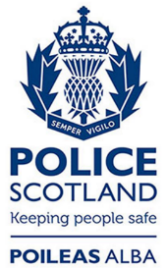 Freedom of Information ResponseOur reference:  FOI 24-0930Responded to:  xx April 2024Financial YearNumber of public complaints2014/15892015/161032016/171012017/18852018/191052019/201162020/21992021/221502022/231112023/24128Total1,087